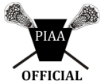                  Date: ________________________________vs. _________________Referee _______________________________Umpire _______________________________Field Judge ____________________________                Date: ________________________________vs. _________________Referee _______________________________Umpire _______________________________Field Judge ____________________________                  Date: ________________________________vs. _________________Referee _______________________________Umpire _______________________________Field Judge ____________________________                  Date: ________________________________vs. _________________Referee _______________________________Umpire _______________________________Field Judge ____________________________"PIAA requires all registered sports' officials to enforce the sportsmanship rules for coaches and contestants. Actions meant to demean opposing contestants, teams, spectators and officials are not in the highest ideals of interscholastic education and will not be tolerated. Let today's contest reflect mutual respect. Coaches please certify to the contest official(s) that your contestants are legally equipped and uniformed according to NFHS rules and PIAA adoptions. Good luck in today's contest.""PIAA requires all registered sports' officials to enforce the sportsmanship rules for coaches and contestants. Actions meant to demean opposing contestants, teams, spectators and officials are not in the highest ideals of interscholastic education and will not be tolerated. Let today's contest reflect mutual respect. Coaches please certify to the contest official(s) that your contestants are legally equipped and uniformed according to NFHS rules and PIAA adoptions. Good luck in today's contest.""PIAA requires all registered sports' officials to enforce the sportsmanship rules for coaches and contestants. Actions meant to demean opposing contestants, teams, spectators and officials are not in the highest ideals of interscholastic education and will not be tolerated. Let today's contest reflect mutual respect. Coaches please certify to the contest official(s) that your contestants are legally equipped and uniformed according to NFHS rules and PIAA adoptions. Good luck in today's contest.""PIAA requires all registered sports' officials to enforce the sportsmanship rules for coaches and contestants. Actions meant to demean opposing contestants, teams, spectators and officials are not in the highest ideals of interscholastic education and will not be tolerated. Let today's contest reflect mutual respect. Coaches please certify to the contest official(s) that your contestants are legally equipped and uniformed according to NFHS rules and PIAA adoptions. Good luck in today's contest."